General Course InformationIntroductionTo be written by the Course Director or their nominee.Contact DetailsCourse related information to be included alongside the relevant member of staff, e.g., the course on which a staff member may act as a module coordinator, etc. To include Head of School, DTLPG, School Administrator, Module Coordinator, and relevant School Support Staff. It is good practice to provide two methods of contact, e.g., email and phone number or office location and hours of opening.Key LocationsMay include programme offices, laboratories, online learning environments, libraries, Academic Registry, places of faith/prayer rooms, photocopiers and any relevant introductory information on these locations.References/Sources:Interactive College MapBlackboardAcademic RegistryKey DatesImportant dates and submission deadlinesReference/Source:Academic Year StructureTimetableWhere the timetable is available through MyTCD, provide a statement on this. Where it is published elsewhere, provide a clear statement on accessibility of timetable.Reference/Source:My TCDInternships/Placements for CreditTo include information about field trips, professional placements or internships.Reference/Source:Internships and Placements PolicyScholarships and PrizesLocally awarded items, including eligibility and information on how each item is awarded.Academic WritingAcademic Integrity and Referencing GuideStandard Text to be copied from the Calendar with a link to the Plagiarism Policy and the Statement of Principles on Integrity included. A link to the Library Guidelines for Avoiding Plagiarism and a link to the declaration text for submitted assignments.Should there be local policy on referencing or programme copy of the plagiarism declaration, relevant links and/or details to inform students.References/Sources:Calendar Part III, Section 1: General Regulations & Information, 'Plagiarism'Statement of Principles on IntegrityPlagiarism PolicyLibrary Guides - Avoiding PlagiarismPlagiarism DeclarationResearch EthicsOn relevant programmes, Schools should provide relevant links and information regarding good practice in research, as well as provide information on College and Faculty policies and procedures.References/Sources:Research EthicsPolicy on Good Research PracticeEthics PolicyTeaching and LearningProgramme StructureInformation on the course structure and the available award/s and exit award a Postgraduate Certificate, Postgraduate Diploma, or Masters. A statement on the QQI – NFQ Level must be included.Programme Structure and WorkloadList of modules identified by title and code, their ECTS weightings, and a general statement on the learning workload to include approximate hours of self-directed learning or research.Reference/Source:Policy on Trinity Virtual Learning EnvironmentLearning OutcomesCourse level learning outcomes at the programme level for each of the available postgraduate awards offered. Module Descriptors & Compulsory Reading ListsStandard Text: The School reserves the right to amend the list of available modules and, in particular to withdraw and add modules. Timetabling may restrict the availability of modules to individual students.Insert Full Module Descriptors for all Modules (core/mandatory and optional) which are part of the course structure.Coursework RequirementsIn-course assessment and examination arrangements, grade descriptors, as well as guidelines on presentation and submission of work for assessment purposes (including details of penalties applied for late submission, word count and declaration for plagiarism). Reference to academic support services or online modules may be relevant here.Reference/Source:Student Learning DevelopmentMarking ScaleAttendance RequirementsBoth College-level and course-level requirements should be provided to include information regarding self-certification procedures and where medical certificates should be returned.Where the professional statutory accreditation bodies specify attendance requirements including those that apply to professional placements, these should also be in the handbook.Reference/Source:Calendar Part III, Section I: General Regulations and Information, 'Attendance and Off-Books'; Section III 'Attendance, Registration, Extensions'; Section IV 'Attendance and Examinations'Absence from ExaminationsStandard Text to be copied from the CalendarReference/Source:Calendar Part III, Section III: 'Examinations, Assessment and Progression'; Section IV: 'Attendance and Examinations'Academic PoliciesExternal ExaminerThe name and title of the External Examiner.If the External Examiner is from outside the EU/EHEA the student needs to be informed that their personal information, i.e., exam script, is going outside the EU/EHEA.Reference/Source:Procedure for the Transfer of Students’ Assessed Work to External ExaminersProgression RegulationsReferences/Sources:Calendar, Part III, Section III 'Examinations, Assessment and Progression' and 'Assessment and Progression Regulations'National Framework for QualificationsTrinity CoursesAwardsFor postgraduate taught programmes, e.g. PGrad.Cert, PGrad. Dip, or Masters, where Exit Awards (PGrad.Dip) exist this information must be included. A statement on the QQI – NFQ Level must be included.References/Sources:National Framework for QualificationsTrinity CoursesProfessional and Statutory Body Accreditation (if applicable)Where the course is subject to professional accreditation, an overview of additional requirements and links to the body and relevant policies.Careers Information and EventsSpecific to the course.Student Feedback and EvaluationStatement on College requirements for evaluation and feedback, as well as an outline of additional feedback practices at a local level.References/Sources:Student Evaluation and FeedbackStudent Partnership PolicyProcedure for the conduct of Focus Groups for Student Feedback on Modules and Programmes  Staff NameRole/TitleContact 1Contact 2Important DatesImportant DatesImportant DatesWEEKDATEMICHAELMAS TERM 20233Lectures begin in all modules4Tutorials begin from this week7Submission of assignment 1: ‘Name of module’7Reading Week9Submission of assignment 1: ‘Name of module’11Submission of assignment 1: ‘Name of module’12Submission of assignment 2: ‘Name of module’12Submission of assignment 2: ‘Name of module’Teaching endsSubmission of assignment 2: ‘Name of module’WEEKDATEHILARY TERM 20241Lectures begin in all modules2Tutorials begin from this week6Submission of assignment 1: ‘Name of module’7Reading Week8Submission of assignment 1: ‘Name of module’9Submission of assignment 1: ‘Name of module’11Submission of assignment 2: ‘Name of module’12Submission of assignment 2: ‘Name of module’Teaching endsSubmission of assignment: ‘Name of module’Submission of assignment 2: ‘Name of module’Module TitleModule CodeECTS WeightingLearning Workload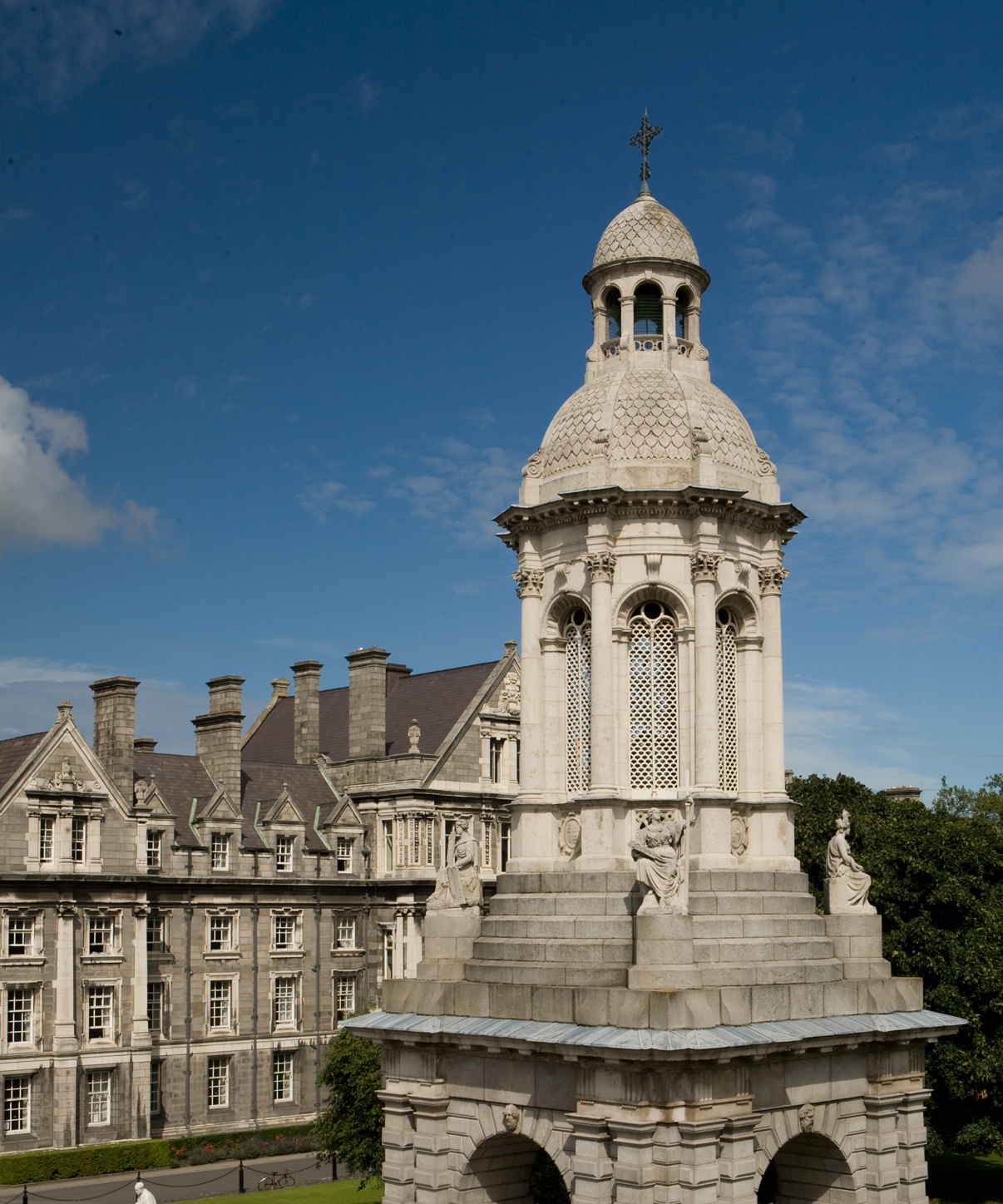 